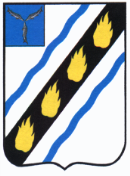 АДМИНИСТРАЦИЯЗОЛОТОСТЕПСКОГО  МУНИЦИПАЛЬНОГО ОБРАЗОВАНИЯСОВЕТСКОГО МУНИЦИПАЛЬНОГО РАЙОНА САРАТОВСКОЙ ОБЛАСТИПОСТАНОВЛЕНИЕот 24.08.2020  № 34с. Александровка О внесении изменений в постановление№ 4 от 15.02.2017г.	В  соответствии с Федеральным законом от 27.07.2006 № 152-ФЗ «О персональных данных», руководствуясь Уставом  Золотостепского  муниципального образования, администрация Золотостепского  муниципального образования ПОСТАНОВЛЯЕТ:	1. Внести следующее изменение в постановление  администрации Золотостепского муниципального образования от 15.02.2017г. № 4 «Об утверждении документов, определяющих политику в отношении обработки персональных данных в администрации Золотостепского муниципального образования»: дополнить «Правила рассмотрения запросов субъектов персональных данных или их представителей в администрации Золотостепского муниципального образования» новым пунктом:	«9. Субъект персональных данных имеет право на защиту своих прав и законных интересов, в том числе на возмещение убытков и (или) компенсацию морального вреда в судебном порядке.»2. Настоящее постановление  вступает в силу со дня официального опубликования в установленном порядке.Глава Золотостепскогомуниципального образования					А.В. Трушин